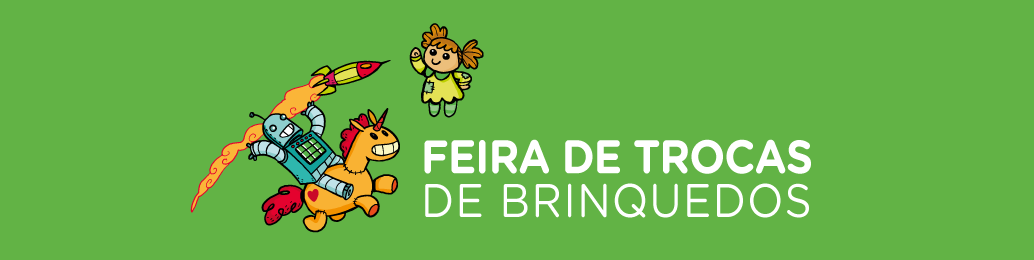 FEIRA DE TROCAS É ALTERNATIVA PARA CRIANÇAS NESTE [FERIADO, FIM DE SEMANA…][Lugar] recebe atividade que estimula convivênciae práticas alternativas ao consumo.Contato: [Nome][Telefone e celular][Email][Seu site e/ou redes sociaisSAIBA MAIS:  www.feiradetrocas.com.br/[Site Feira]       